通知租户: 项目结束更新日期: 2022年2月28日致 __________:我们写信是为了通知您，住房补贴紧急租金补助(SHERA)计划预计将于2022年4月15日前后结束。正如之前所沟通的，我们已经代表您向SHERA计划提交了申请，该计划的租金补助金已应用至您的账户。提醒您一下，SHERA为您所欠下的未付租金提供帮助。该计划不包括费用、水电费或其他住房费用。从收到最后一次SHERA福利付款之日起，您将有6个月的保护期，期间不会因未支付租金而被驱逐。如果您正在努力支付您的租金，请联系我们讨论有什么选项。您也可以在https://www.mass.gov/rent-reminder-text-messaging-assistance-portal上找到相关资源。如需帮助理解本信函、语言帮助或合理通融条件，请联系 ________________.此致，敬礼________________________业主或物业经理 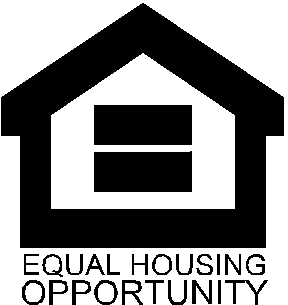 目的:业主和物业经理必须将这封信(用其自身的信笺抬头)分发给所有收到SHERA计划资金的租户。这封信在此解释说明了该计划将于2022年4月结束。致:户主来自:业主 / 授权代理人时间 (何时发送):尽快标题:紧急租金补助(SHERA)计划于4月结束附件:无